ДРАГОЉУБ МИРЈАНИЋ Академик проф. др Драгољуб Мирјанић рођен је 2. новембра 1954. у Романовцима код Босанске Градишке. Живи и ради у Бањој Луци. Основну школу завршио је 1969, средњу 1972, Педагошку академију 1974, а Природно-математички факултет (физика) 1977. у Новом Саду. На Свеучилишту у Загребу магистрирао је 1981. одбраном рада Утицај механичких осцилација на кристалооптичке феномене. Докторску дисертацију Анализа диелектричних особина молекуларних кристала и фероелектрика одбранио је 1983. на Природно-математичком факултету у Новом Саду. На Универзитету у Бањој Луци биран је за асистента 1977, вишег асистента 1981, доцента 1983, ванредног професора 1987. и редовног 1991. године. Изводио је наставу на универзитетима у Источном Сарајеву и Тузли, а на Универзитету у Бањој Луци на Медицинском, Природно-математичком, Технолошком, Машинском и Електротехничком факултету. Био је продекан на Технолошком и Медицинском факултету и ректор Универзитета у Бањој Луци (1992–2006). Ментор је за шест докторских дисертација и једног магистарског рада. Предсједник је и члан више комисија за оцјену и одбрану магистарских и докторских теза. Усавршавао се на универзитетима у Вроцлаву и Алену, на Техничком универзитету у Габрову и Интернационалном центру за теоријску физику у Трсту, из области високотемпературне суперпроводности. 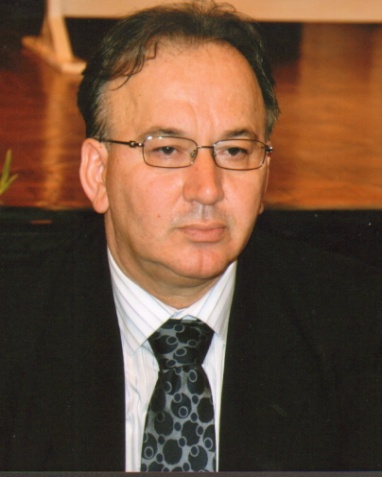 Дужност потпредсједника Републике Српске обављао је од 1996. до 1998. године. Учествовао је у оснивању међудржавних академских асоцијација UNIADRION и AIMOS. Био је члан Европске ректорске конференције, предсједник Републичког савјета за развој високог образовања Републике Српске и предсједавајући Координационог одбора за високо образовање БиХ.За дописног члана Академије наука и умјетности Републике Српске изабран је 27. јуна 1997, а за редовног 21. јуна 2004. године. Био је први секретар Академијиног Одјељења природно-математичких наука 1997–2000. године, а од 2000–2021 генерални секретар Академије. Потпредсједник  ове институције је од 2021.године. Осим тога, редовни је члан Академије наука и умјетности Централне Европе, Балканске академије наука и културе, Украјинске академије наука за високо образовање, академије „Ecologica” из Румуније, Европске академије наука и умјетности, Балканског научног центра Руске академије природних наука и Српске академије нелинеарних наука. Одговорни је уредник Енциклопедије Република Српске (ЕРС), потпредсједник је Уређивачког одбора ЕРС, члан Извршног одбора Уређивачког одбора ЕРС, Централне редакције и уредник Стручне редакције за природне науке. Руководи Лабораторијом за соларну енергетику и Лабораторијом за електронску микроскопију при АНУРС-у. Уредник је научног часописа „Contemporary Materials”, који издаје АНУРС од 2010. године.Предсједава Друштву физичара Републике Српске. Био је члан Друштва математичара, физичара и астронома Југославије, Друштва за микроеклектронске дијелове и материјале Југославије, Европског друштва физичара, Америчког библиографског института, Друштва физичара Југославије и експерт Савезног комитета за науку, технологију и информатику. Европска комисија из Брисела изабрала га је 2009. за научног експерта за евалуацију и мониторинг FP7 пројеката, 2011. за научног експерта Федералног фонда за науку Белгије F. R. S  FNRS, Брисел, и RBUCE-UP, Париз. Био је члан Програмског одбора за нанонауке и нанотехнологију, Седмог оквирног програма ЕУ, а сад је члан Програмског комитета оквирног програма ЕУ Хоризонт 2020. Експерт је за лиценцирање високошколских установа у РС. Добитник је  бројних плакета, повеља, диплома и других признања: награда у области науке у БиХ за успјех на међународном плану за 2017.годину,  плакете за изузетан допринос развоју универзитета кроз истакнути рад на научном,наставном и стручном пољу те ширењу угледа универзитета у БиХ и свијету,од Ректорске конфернције БиХ 2021.године,награде Министарства за научнотрхнолошки развој,високо образовање и информационо друштво Републике Српске на име подстицања научне продуктивности у међународним референтним часописима, златна медаља и златна плакета АНУРС-а,Технолошког, Пољопривредног и Правног факултета УБЛ,Технолошког факултета у Зворнику,повеља Друштва доктора ветеринарске медицине РС,Одбора за кардиоваскуларну патологију САНУ.. Предсједник је, члан организационих и научних одбора, члан редакција, рецензент: World Sctientific and Engineering Academy and Society, Међународне научне конференције Балкана – Balkanereco, Ecology and Industry, Међународне научне конференције UNITECH, Међународног научног комитета WSEAS (Continuum mechanics, Mechanic Fluids & Heat & Mass Transfer), Energy and Environment, Politehnica University of Timisoara, Romania, Journal of  Engineering & Processing Management, Journal of Technology Innovations in Renewable Energy, Међународног научног скупа Савремени материјали (од 2008), Mathematics and Computers in Science and Engineеring, Energy and Environment, IGIP-International Society for Engineering Educations, Нови функционални материјали и високе технологије (Руска академија наука и АНУРС), International Conference on Water, Hydrogen Bonding Nanomaterials and Nanomedicine, Banja Luka, Advanced Ceramics and Application Conference, Belgrade, International Conference Research and Development in Mechanical – RaDMI, International Conference on Applied Sciences ICAS, Romania, Modern Physics Letters B, Frontiers in Education, Journal of Technology Innovations in Renewable Energy, Engineering Reports, Biophysical Reviews and Letters. Као аутор или коаутор, до 2023. објавио је 944 библографске јединице: 363 научна  рада (159 у часописима и 204 у зборницима са међународних научних скупова), 30 монографијa (од којих су двије истакнуте монографије међународног значаја, двије су истакнуте монографије републичког значаја и осам поглавља у монографијама међународног значаја штампаним на енглеском језику), 30 уџбеника из физике и биофизике и 22 стручна рада. У часописима са SCI листе објављено му је 80 радова. Реализовао је 73 научна  пројеката, од којих су 42 међународних (у организацији UNESCO-а, Савјета Европе, Свјетске банке, OEBS-а, Европске комисија, као и појединих држава Европе и САД). На међународним научним скуповима презентовао је 426 радова, од којих је десет пленарних предавања.